       S P A T Z M A N I A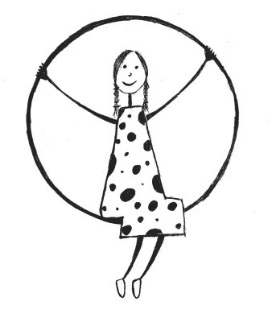 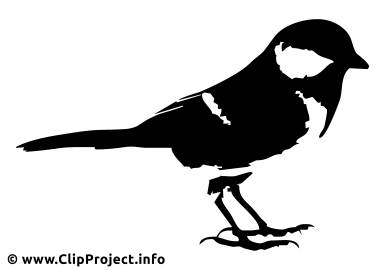 Wer wagt es die unbezwingbaren Jublaner aus Dagmersellen auf eigenem Grund und Boden zu besiegen? Meldet euch wenn ihr tapfer genug seid und wir werden euch zeigen wer den Spatz in der Hand hält.Wo:	Dagmersellen, Schulhaus PausenplatzWann:	29. August 2015, 13.30 UhrWer:	Alle die mutig genug sindWas:	Trinkflasche, angepasste Kleidung, Wander- oder TrekkingschuheBis wann:	25. August 2015 AnmeldeschlussName:	        ________________________________Vorname:			   ________________________________Gruppenname/Klasse:  ________________________________Bis bald, wir freuen uns auf euch.